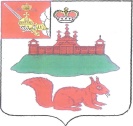 АДМИНИСТРАЦИЯ КИЧМЕНГСКО-ГОРОДЕЦКОГО МУНИЦИПАЛЬНОГО РАЙОНА ВОЛОГОДСКОЙ ОБЛАСТИПОСТАНОВЛЕНИЕ             от  06.09.2017     №   406                                    с. Кичменгский ГородокОб утверждении Порядка аттестации руководителей  и кандидатов на должность руководителеймуниципальных образовательных организацийВ соответствии с частью 4 статьи 51 Федерального закона от 29.12.2012 года № 273-ФЗ «Об образовании в Российской Федерации», администрация района ПОСТАНОВЛЯЕТ:  Утвердить прилагаемый Порядок аттестации руководителей и кандидатов на должность руководителей муниципальных образовательных организаций.Контроль за исполнением постановления возложить на начальника управления образования администрации Кичменгско - Городецкого муниципального района О.А. Дурягину.Настоящее постановление вступает в силу после его официального опубликования в районной газете «Заря Севера» и подлежит размещению на официальном сайте Кичменгско - Городецкого муниципального района в информационно-телекоммуникационной сети «Интернет».Первый заместитель Главы администрации района,ВрИО Главы администрации района                                                 О.В.Китаева